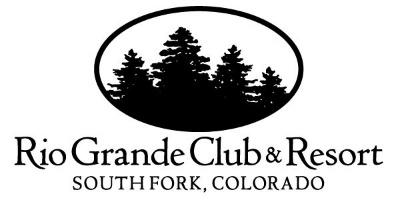 Golfer’s Turn MenuAvailable to Pre-Order During the Following HoursSunday: 10:00 a.m. – 3:30 p.m.
Monday: 11:00 a.m. – 3:30 p.m.
Tuesday – Saturday: 11:00 a.m. – 4:30 p.m.Call the Clubhouse - 719-873-1995
`  					         Food      Golfer’s Burger - 12        	      Chicken Salad Sandwich - 12   Bratwurst - 9		               Hot Dog – 9   Corndog - 8	                       Tornado (Tortilla/Chicken Roll) - 8   *Served with Chips. Add French Fries or Sweet Potato Fries - 2Drinks
House Local Blend Tea  2.50	    	Regular Black Tea  2           
Hot Tea Or Coffee  2	         		Soft Drinks  2.50  	
Perrier  3				       Juice  3.50
Beer & Seltzers
    First Cast IPA , Dos Equis, Fat Tire, Blue Moon, Corona, Coors Light (16 oz), Miller Light (16 oz), Stella, Bud Light Chelada, White Claw & Budweiser Seltzers 
 5.25     
           Budweiser, Bud Light, Michelob Ultra, Coors, Coors Light, Miller Lite
4.50 
Colorado Canned Wines
Colorado Colterris Canned Wines (Rosé, White & Red Blends)
10.50 
Craft Cocktails To-Go
Vodka
“South Fork” Mango Mule – Simple and Delicious! Vodka, Mango Puree & Ginger Beer, 10Rio Grande Mary – Our Signature Bloody Mary, House-Made Bloody Mary Mix, Vodka, Garnished with Pepperoncini, Green Olive & Lime, 10Lavender Martini – Belvedere Vodka with House-Made Lavender Simple Syrup & Fresh Lemon Juice, Garnished with Chef’s-Made Candied Lemon Slice, 12Pink Cutthroat – Vodka, Pink Grapefruit Juice, Splash of Ginger Beer and Our House-Made Simple Syrup, Garnished with a Cherry, 10Gin
Strawberry-Rhubarb Gin Rickey – Gin with Muddled Strawberries, Rhubarb Syrup, Fresh Lime Juice and Sparkling Water, Garnished with Fresh Strawberry, 10Italian Greyhound with Rosemary Sugar – Gin and Campari Liqueur with Grapefruit Juice, Sugar & Rosemary Rim, Garnished with Rosemary Sprig, 10Tequila
“The Zone” Mojita-Rita – Tequila Muddled Fresh Mint Leaves, Fresh Lime Juice, a Couple Dashes of Sugar and Topped with Club Soda, 10Rio Grande Margarita – Grand Marnier, Patrón and Fresh Lime Juice, 12Rum
Million Dollar Swing – Dark Rum, Pineapple & Orange Juice and Cream of Coconut, Garnished with an Orange Slice, 10The Albatross Rum Refresher– A Refreshing Summer Drink with Spiced Rum, Vanilla, Simple Syrup and Milk, Topped with Club Soda and Dashes of Nutmeg & Cinnamon, 10 Whiskey
Pin-Seeker – Whiskey, Lemon Juice, Simple Syrup & Club Soda, with Orange Slice & Cherry, 10

Rod & Reel Lemonade – Jack Daniels, Triple Sec, Lemon Juice and Lemon-Lime Soda, Garnished with a Lemon Twist, 10